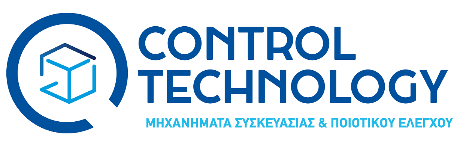 T: 210 6547886F: 210 6547945ΑΙΤΗΜΑ ΕΠΙΣΚΕΥΗΣΥπογραφή. Ονοματεπώνυμο και σφραγίδα για εταιρείες.Ημερομηνία:Στοιχεία επικοινωνίας.Συσκευή προς επισκευή.Εταιρεία:Περιγραφή είδους:ΑΦΜ:Σειριακός Αρ.:* Ονοματεπώνυμο:Ημ/νία αγοράς:* Διεύθ. Παράδοσης:Αρ. Τιμολογίου:* Τηλ. Επικοινωνίας:* Email:* ΥΠΟΧΡΕΩΤΙΚΟ ΠΕΔΙΟΠεριγραφή βλάβης.Παρακαλώ κάνετε μια όσο το δυνατόν αναλυτική περιγραφή του προβλήματος ώστε να μπορέσουμε να το εντοπίσουμε και να το επισκευάσουμε.* ΥΠΟΧΡΕΩΤΙΚΟ ΠΕΔΙΟΠεριγραφή βλάβης.Παρακαλώ κάνετε μια όσο το δυνατόν αναλυτική περιγραφή του προβλήματος ώστε να μπορέσουμε να το εντοπίσουμε και να το επισκευάσουμε.Εξαρτήματα που συνοδεύουν τη συσκευή που μας αποστέλλεται.Παρακαλώ διαβάστε προσεκτικά τα παρακάτω πριν μας στείλετε τη συσκευή σας.Συμφωνώ ότι η Control Technology δεν είναι υπεύθυνη για οποιαδήποτε απώλεια δεδομένων ή λογισμικού από την συσκευή μου.Συμφωνώ ότι η Control Technology δεν είναι υπεύθυνη για πιθανή ζημιά που μπορεί να προκληθεί στη συσκευή μου κατά την αποστολή και επιστροφή από και προς εμένα.Σε κάθε περίπτωση, η ευθύνη της Control Technology σε περίπτωση καταστροφής της συσκευής μου περιορίζεται στην αντικατάσταση της με άλλη μεταχειρισμένη συσκευή ίδιου ή νεότερου μοντέλου. Επίσης δέχομαι ότι δεν θα υπάρξει καμία περαιτέρω αποζημίωση για οποιοδήποτε άλλο λόγο ακόμα και εξαιτίας απώλειας δεδομένων και όποιας άλλης θετικής και αποθετικής ζημίας.Σε περίπτωση μη αποδοχής της προσφοράς από τη Control Technology για επισκευή, η συσκευή θα επιστραφεί, και θα επιβαρυνθώ με το ποσόν των 30 ευρώ πλέον ΦΠΑ για τον έλεγχο και τη διάγνωση της βλάβης. Η ίδια χρέωση θα υπάρξει εάν μία συσκευή είναι σε εγγύηση αλλά δεν διαπιστωθεί βλάβη από το τεχνικό τμήμα της Control Technology.ΓΕΝΙΚΟΙ ΟΡΟΙ ΕΓΓΥΗΣΗΣ ΠΡΟΪΟΝΤΩΝ NOVATRONΗ εγγύηση ισχύει από την ημερομηνία αγοράς όπως αυτή αναγράφεται στην νόμιμη απόδειξη αγοράς του προϊόντος και έχει χρονική διάρκεια ανάλογα με το προϊόν αγοράς.Η εγγύηση ισχύει μόνο με την επίδειξη του έντυπου νόμιμης απόδειξης αγοράς και υπό την προϋπόθεση ότι το προϊόν δεν έχει υποστεί μεταβολές ή φθορές από εξωτερικούς παράγοντες στα επιμέρους τμήματα του όπως η κοπή καλωδίων, οξείδωση, εξωτερικά χτυπήματα κτλ.Η επισκευή γίνεται πάντα στις τεχνικές εγκαταστάσεις της εταιρίας μας, με τηνπροσκόμιση της συσκευής και της φόρμας επισκευής κατά τις εργάσιμες ημέρες και ώρες.Ο τρόπος και τα έξοδα μεταφοράς προς την Εταιρία μας είναι αποκλειστική ευθύνη του πελάτη.Οι τεχνικοί της Εταιρίας μας υποχρεούνται να προβούν στην εγκατάσταση καιπαραμετροποίηση μόνον των υλικών και προγραμμάτων που έχουν προμηθευτεί οιπελάτες από την εταιρεία μας αποκλείοντας οποιοδήποτε άλλο προϊόν άλλης εταιρείας.Οι τεχνικοί της Εταιρίας μας δεν υποχρεούνται να προβούν σε οποιαδήποτε αντικατάσταση υλικού, στα πλαίσια της εγγύησης του προϊόντος και εφόσον ισχύει η εγγύηση αυτών, εάν δεν τους επιδειχθεί η πρωτότυπη απόδειξη ή το τιμολόγιο αγοράς του προς αντικατάσταση υλικού.Η εταιρία μας δεν υποχρεούται να αποκαταστήσει βλάβες οποιονδήποτε υλικών ταοποία δεν έχουν αγοραστεί από τα καταστήματα της είτε εκτός, είτε εντός εγγύησης, είτε η βλάβη είχε προαναφερθεί, είτε παρουσιάστηκε κατά την διάρκεια της επισκευής ή της παρουσίας του τεχνικού.Σε περίπτωση που η αγορά δεν έχει γίνει από την εταιρεία μας ή είναι εκτός εγγύησης, οποιαδήποτε επισκευή η αντικατάσταση γίνει, πραγματοποιείται με αποκλειστική ευθύνη και έξοδα του πελάτη.H μέγιστη υποχρέωση που φέρει η Εταιρία μας περιορίζεται ρητά και αποκλειστικά στο αντίτιμο που έχει καταβληθεί για το προϊόν ή το κόστος επισκευής ή αντικατάστασης οποιουδήποτε προϊόντος που δεν λειτουργεί κανονικά και υπό φυσιολογικές συνθήκες.Η Εταιρία μας δεν φέρει καμία ευθύνη για ζημιές που προκαλούνται από το προϊόν ή από σφάλματα λειτουργίας του προϊόντος, συμπεριλαμβανομένων των διαφυγόντων εσόδων και κερδών, των ειδικών, αποθετικών ή θετικών ζημιών και δεν φέρει καμία ευθύνη για καμία αξίωση η οποία εγείρεται από τρίτους ή από εσάς για λογαριασμό τρίτων.